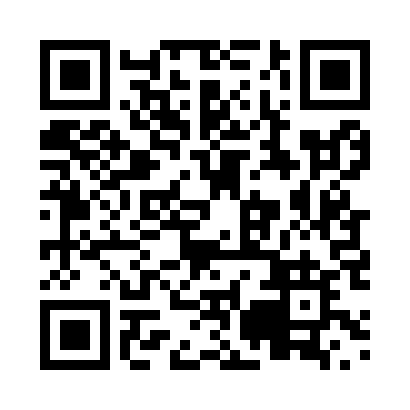 Prayer times for Thamesford, Ontario, CanadaMon 1 Apr 2024 - Tue 30 Apr 2024High Latitude Method: Angle Based RulePrayer Calculation Method: Islamic Society of North AmericaAsar Calculation Method: HanafiPrayer times provided by https://www.salahtimes.comDateDayFajrSunriseDhuhrAsrMaghribIsha1Mon5:457:051:285:577:519:112Tue5:437:031:275:587:529:133Wed5:417:021:275:597:539:144Thu5:397:001:276:007:559:165Fri5:376:581:276:017:569:176Sat5:356:561:266:017:579:187Sun5:336:551:266:027:589:208Mon5:316:531:266:037:599:219Tue5:296:511:256:048:009:2310Wed5:276:491:256:048:019:2411Thu5:256:481:256:058:039:2612Fri5:236:461:256:068:049:2713Sat5:216:441:246:078:059:2814Sun5:196:431:246:078:069:3015Mon5:176:411:246:088:079:3116Tue5:156:401:246:098:089:3317Wed5:136:381:236:108:109:3418Thu5:116:361:236:108:119:3619Fri5:106:351:236:118:129:3720Sat5:086:331:236:128:139:3921Sun5:066:321:236:138:149:4022Mon5:046:301:226:138:159:4223Tue5:026:291:226:148:179:4324Wed5:006:271:226:158:189:4525Thu4:586:251:226:158:199:4726Fri4:566:241:226:168:209:4827Sat4:546:231:226:178:219:5028Sun4:526:211:216:178:229:5129Mon4:516:201:216:188:249:5330Tue4:496:181:216:198:259:54